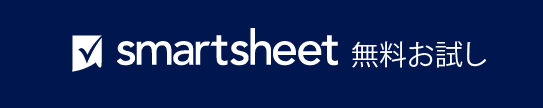 パラメトリック プロジェクト コスト見積テンプレート       – 免責条項 –Smartsheet がこの Web サイトに掲載している記事、テンプレート、または情報などは、あくまで参考としてご利用ください。Smartsheet は、情報の最新性および正確性の確保に努めますが、本 Web サイトまたは本 Web サイトに含まれる情報、記事、テンプレート、あるいは関連グラフィックに関する完全性、正確性、信頼性、適合性、または利用可能性について、明示または黙示のいかなる表明または保証も行いません。かかる情報に依拠して生じたいかなる結果についても Smartsheet は一切責任を負いませんので、各自の責任と判断のもとにご利用ください。プロジェクト タイトル、プロジェクト マネージャープロジェクト タイトル、プロジェクト マネージャーコスト総額:コスト総額:製品経費製品経費製品経費製品経費製品経費アイテム名アイテムの説明ユニット数ユニット単価合計製品経費合計製品経費合計人件費人件費人件費人件費人件費タスク名タスクの内容時間時間単価合計人件費合計人件費合計